           Для сохранения в памяти потомков творческого наследия Героя Советского Союза, поэта Мусы Джалиля, его соратников и писателей-фронтовиков, повышения интереса к их творчеству, воспитание молодого поколения в патриотическом духе, выявление талантов, сохранение и развитие языков и культур народов Российской Федерации, учителями русского языка и литературы, кабардино-черкесского языка и литературы, библиотекарем было организовано участие обучающимися 4-9 классов во II Международном  литературном конкурсе чтецов «Джалиловские чтения». Участники  с большим вниманием и интересом   прослушали сообщение библиотекаря, участвовали в беседе, читали стихи поэта-фронтовика. Встреча  прошла в теплой дружеской атмосфере. 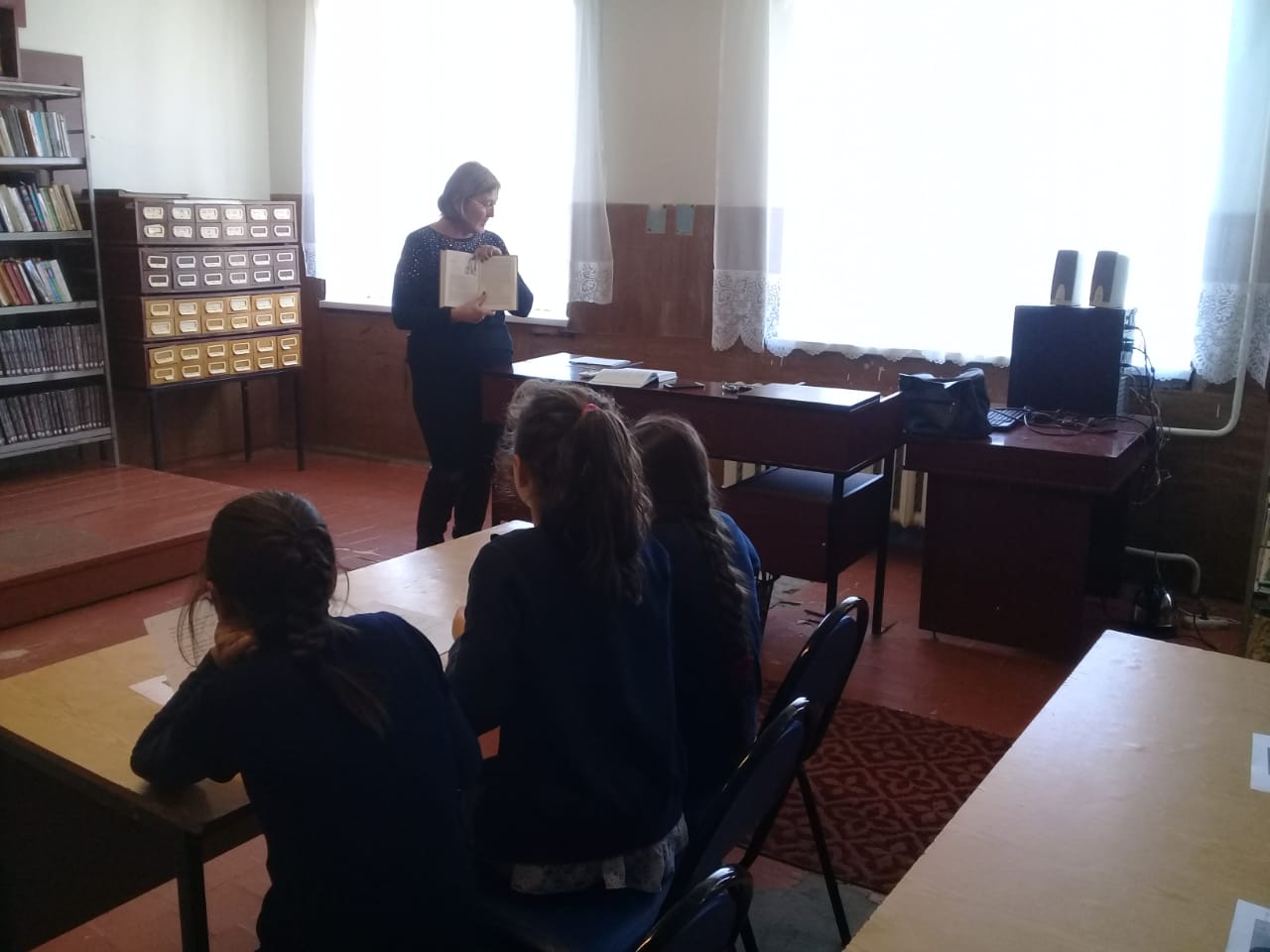 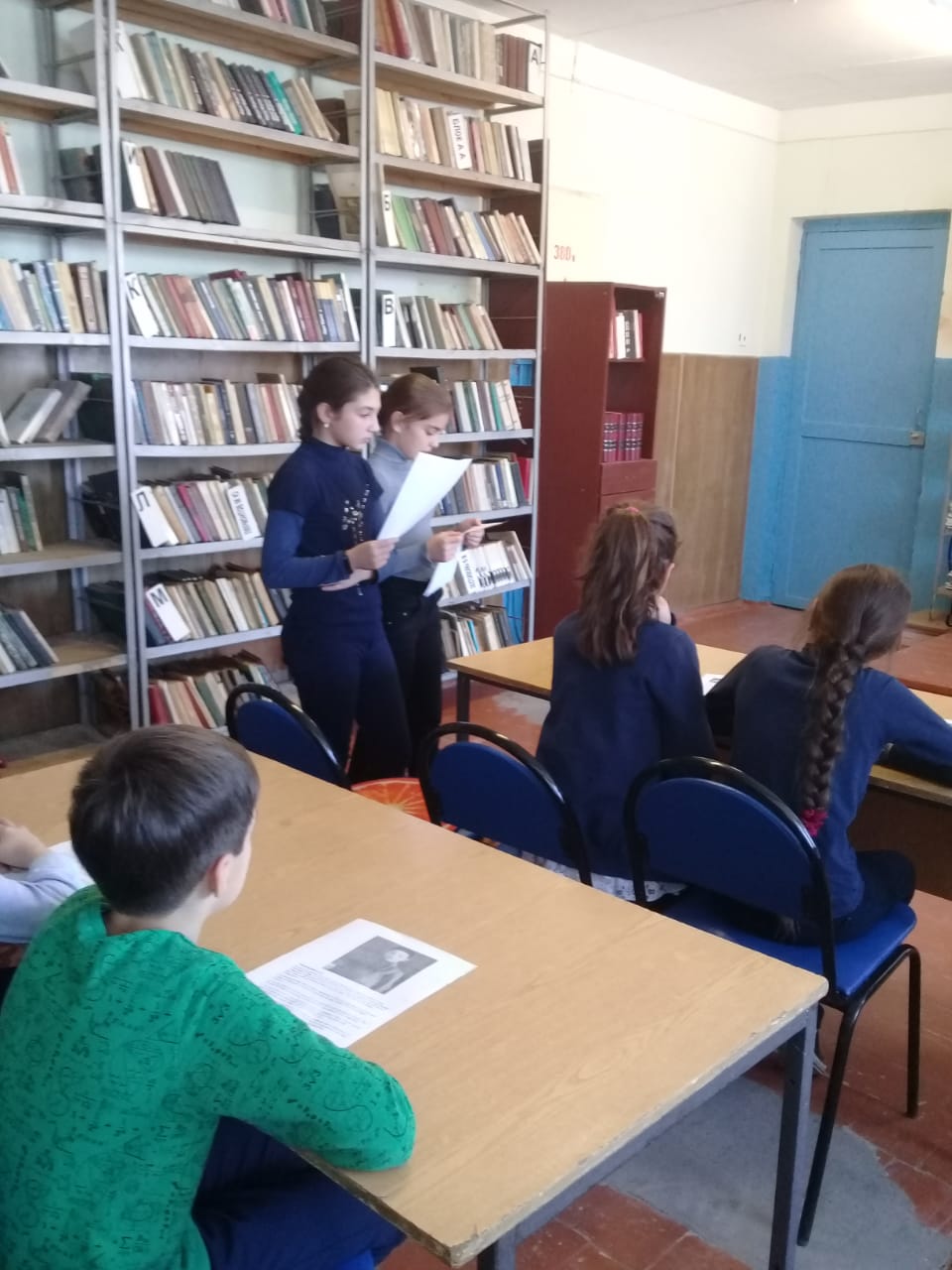 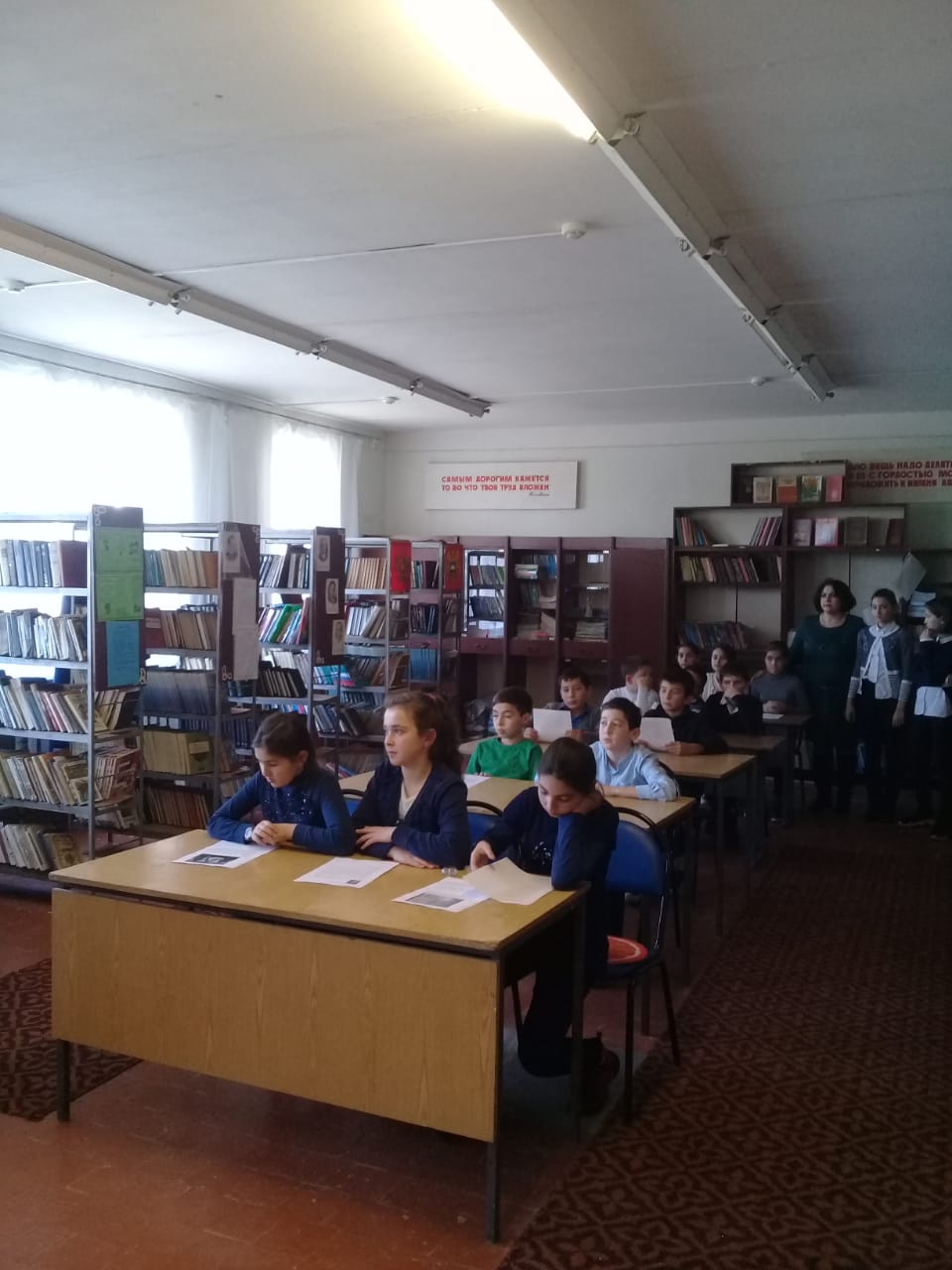 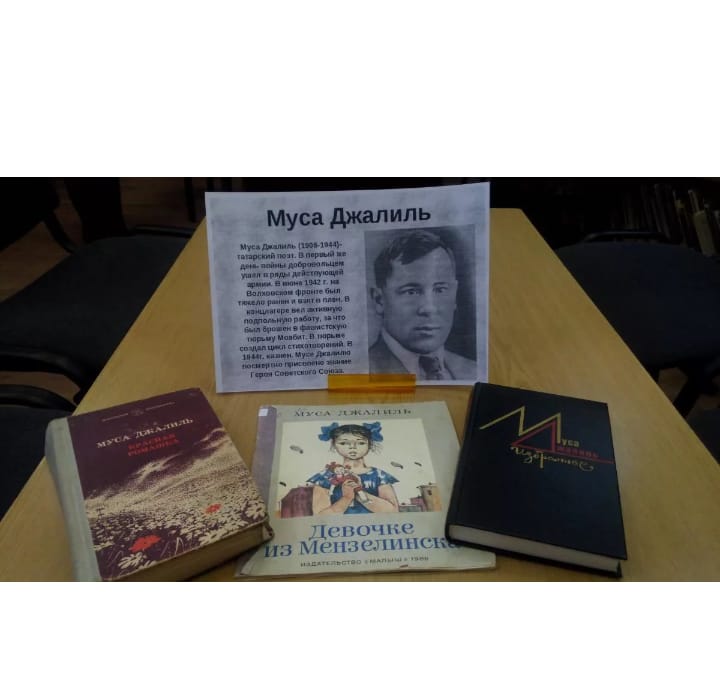 